Рабочая программа по второму иностранному языку (немецкий)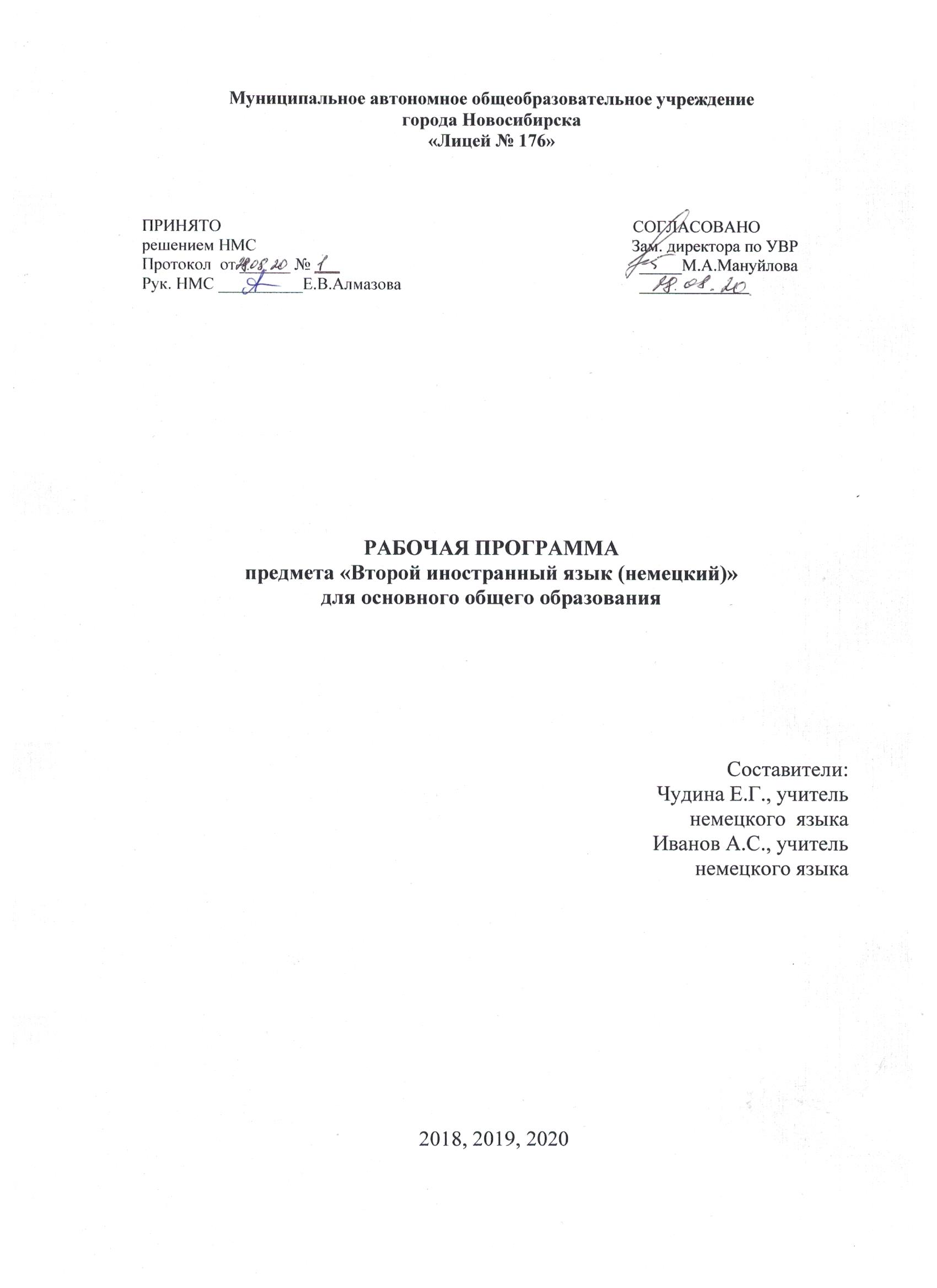 на уровень основного общего образованияРабочая программа учебного предмета «Второй иностранный язык (немецкий)» обязательной предметной области «Иностранные языки» являясь составной частью ООП ООО МАОУ «Лицей № 176», составлена  в соответствии с пунктом 18.2.2 ФГОС ООО, Положением о рабочей программе МАОУ «Лицей № 176». ООП ООО МАОУ «Лицей № 176» разработана в соответствии с ФГОС ООО и с учетом Примерной ООП ООО (www.fgosreestr.ru) (на основании пунктов 7 и 10 статьи 12 Федерального Закона от 29.12.2012 273-ФЗ «Об образовании в Российской Федерации»).Рабочая программа является нормативным документом, определяющим содержание изучения учебного предмета, достижение планируемых (личностных, метапредметных и предметных) результатов, основные виды учебной деятельности, которые определены на уровень обучения, и количество часов.Рабочая программа разработана группой учителей: Чудина Е.Г., Иванов А.С. на уровень основного общего образования (с 5 по 9 класс), обсуждена и принята на заседании НМС (протокол № 1), согласована с заместителем директора по учебно-воспитательной работе МАОУ «Лицей № 176». Рабочая программа содержит  4 пунктаПояснительная запискаПланируемые результаты освоения учебного предмета «Второй иностранный язык (немецкий)».Содержание учебного предмета ««Второй иностранный язык ( немецкий)».Тематическое планирование с указанием количества часов, отводимых на освоение каждой темыПояснительная записка           Изучение иностранного языка в основной школе направлено на достижение следующих целей: развитие иноязычной коммуникативной компетенции в совокупности ее составляющих речевой, языковой, социокультурной/межкультурной, компенсаторной, учебно-познавательной и развитие личности учащихся посредством реализации воспитательного потенциала иностранного языка.Являясь существенным элементом культуры народа – носителя данного языка и средством передачи ее другим,  иностранный язык способствует формированию у школьников целостной картины мира. Владение иностранным языком повышает уровень гуманитарного образования школьников, способствует формированию личности и ее социальной адаптации к условиям постоянно меняющегося поликультурного, полиязычного мира.Иностранный язык расширяет лингвистический кругозор учащихся,  способствует формированию культуры общения,  содействует общему речевому развитию учащихся.В процессе изучения немецкого языка реализуются следующие цели:• развитие иноязычной коммуникативной компетенции (речевой, языковой, социокультурной, компенсаторной, учебно-познавательной):- речевая компетенция – совершенствование коммуникативных умений в четырех основных видах речевой деятельности (говорении, аудировании, чтении, письме);- языковая компетенция – систематизация ранее изученного материала; овладение новыми языковыми средствами в соответствии с отобранными темами и сферами общения; освоение знаний о языковых явлениях изучаемого языка, разных способах выражения мысли в родном и изучаемом языке;- социокультурная компетенция – приобщение учащихся к культуре, традициям и реалиям стран/страны изучаемого иностранного языка в рамках тем, сфер и ситуаций общения, отвечающих опыту, интересам, психологическим особенностям учащихся основной школы в 5–7 и 8–9 классах; формирование умений представлять свою страну, ее культуру в условиях иноязычного межкультурного общения;- компенсаторная компетенция – развитие умений выходить из положения в условиях дефицита языковых средств при получении и передачи иноязычной информации;- учебно-познавательная компетенция – дальнейшее развитие общих и специальных учебных умений, ознакомление с доступными учащимся способами и приемами самостоятельного изучения языков и культур, в том числе с использованием новых информационных технологий.• развитие и воспитание у школьников понимания важности иностранного языка в современном мире и потребности пользоваться им как средством общения, познания, самореализации и социальной адаптации; воспитание качеств гражданина, патриота; развитие национального самосознания, стремления к взаимопониманию между людьми разных сообществ, толерантного отношения к проявлениям другой культуры.• формирование дружелюбного и толерантного отношения к проявлениям иной культуры, уважения к личности, ценностям семьи, оптимизма и выраженной личностной позиции в восприятии мира, в развитии национального самосознания на основе знакомства с жизнью своих сверстников в других странах, с образцами литературы разных жанров, доступными для подростков с учетом достигнутого ими уровня иноязычной подготовки;• создание основы для формирования интереса к совершенствованию достигнутого уровня владения изучаемым иностранным языком, к изучению второго/третьего иностранного языка, к использованиюиностранного языка как средства, позволяющего расширять свои знания в других предметных областях;• создание основы для выбора иностранного языка как профильного предмета на ступени среднего полного образования, а в дальнейшем и в качестве сферы своей профессиональной деятельности.Основными задачами реализации содержания обучения являются:формирование и развитие коммуникативных умений в основных видах речевой деятельности;формирование и развитие языковых навыков;формирование и развитие социокультурных умений и навыков.Планируемые результаты изучения учебного предмета «Второй иностранный язык (немецкий)».Говорение. Диалогическая речьВыпускник научится вести комбинированный диалог в стандартных ситуациях неофициального общения, соблюдая нормы речевого этикета, принятые в стране изучаемого языка. Выпускник получит возможность научиться брать и давать интервью.Говорение. Монологическая речьВыпускник научится:• рассказывать о себе, своей семье, друзьях, школе, своих интересах, планах на будущее; о своём городе/селе, своей стране и странах изучаемого языка с опорой на зрительную наглядность и/или вербальные опоры (ключевые слова, план, вопросы);• описывать события с опорой на зрительную наглядность и/или вербальные опоры (ключевые слова, план, вопросы);• давать краткую характеристику реальных людей и литературных персонажей; • передавать основное содержание прочитанного текста с опорой или без опоры на текст/ключевые слова/план/вопросы.Выпускник получит возможность научиться:• делать сообщение на заданную тему на основе прочитанного;• комментировать факты из прочитанного/прослушанного текста, аргументировать своё отношение к прочитанному/прослушанному;• кратко высказываться без предварительной подготовки на заданную тему в соответствии с предложенной ситуацией общения;• кратко излагать результаты выполненной проектной работы.АудированиеВыпускник научится:• воспринимать на слух и понимать основное содержание несложных аутентичных текстов, содержащих некоторое количество неизученных языковых явлений;• воспринимать на слух и понимать значимую/нужную/запрашиваемую информацию в аутентичных текстах, содержащих как изученные языковые явления, так и некоторое количество неизученных языковых явлений. Выпускник получит возможность научиться:• выделять основную мысль в воспринимаемом на слух тексте;• отделять в тексте, воспринимаемом на слух, главные факты от второстепенных;• использовать контекстуальную или языковую догадку при восприятии на слух текстов, содержащих незнакомые слова;• игнорировать незнакомые языковые явления, несущественные для понимания основного содержания воспринимаемого на слух текста.ЧтениеВыпускник научится:• читать и понимать основное содержание несложных аутентичных текстов, содержащих некоторое количество неизученных языковых явлений;• читать и выборочно понимать значимую/нужную/запрашиваемую информацию в несложных аутентичных текстах, содержащих некоторое количество неизученных языковых явлений.Выпускник получит возможность научиться:• читать и полностью понимать несложные аутентичные тексты, построенные в основном на изученном языковом материале;• догадываться о значении незнакомых слов по сходству с русским/родным языком, по словообразовательным элементам, по контексту;• игнорировать в процессе чтения незнакомые слова, не мешающие понимать основное содержание текста;• пользоваться сносками и лингвострановедческим справочником.Письменная речьВыпускник научится:• заполнять анкеты и формуляры в соответствии с нормами, принятыми в стране изучаемого языка;• писать личное письмо в ответ на письмо-стимул с употреблением формул речевого этикета, принятых в стране изучаемого языка.Выпускник получит возможность научиться:• делать краткие выписки из текста с целью их использования в собственных устных высказываниях; • составлять план/тезисы устного или письменного сообщения;• кратко излагать в письменном виде результаты своей проектной деятельности;• писать небольшие письменные высказывания с опорой на образец. Языковая компетентность (владение языковыми средствами)Фонетическая сторона речиВыпускник научится:• различать на слух и адекватно, без фонематических ошибок, ведущих к сбою коммуникации, произносить все звуки английского языка;• соблюдать правильное ударение в изученных словах;• различать коммуникативные типы предложения по интонации;• адекватно, без ошибок, ведущих к сбою коммуникации, произносить фразы с точки зрения их ритмико-интонационных особенностей, в том числе соблюдая правило отсутствия фразового ударения на служебных словах.Выпускник получит возможность научиться:• выражать модальные значения, чувства и эмоции с помощью интонации;• различать на слух британские и американские варианты английского языка.ОрфографияВыпускник научится правильно писать изученные слова.Выпускник получит возможность научиться сравнивать и анализировать буквосочетания английского языка и их транскрипцию.Лексическая сторона речиВыпускник научится:• узнавать в письменном и звучащем тексте изученные лексические единицы (слова, словосочетания, реплики-клише речевого этикета), в том числе многозначные, в пределах тематики основной школы;• употреблять в устной и письменной речи в их основном значении изученные лексические единицы (слова, словосочетания, реплики-клише речевого этикета), в том числе многозначные, в пределах тематики основной школы в соответствии с решаемой коммуникативной задачей;• соблюдать существующие в английском языке нормы лексической сочетаемости;• распознавать и образовывать родственные слова с использованием основных способов словообразования (аффиксации, конверсии) в пределах тематики основной школы в соответствии с решаемой коммуникативной задачей.Выпускник получит возможность научиться:• употреблять в речи в нескольких значениях многозначные слова, изученные в пределах тематики основной школы; • находить различия между явлениями синонимии и антонимии;• распознавать принадлежность слов к частям речи по определённым признакам);• использовать языковую догадку в процессе чтения и аудирования (догадываться о значении незнакомых слов по контексту и по словообразовательным элементам).Грамматическая сторона речиВыпускник научится: • оперировать в процессе устного и письменного общения основными синтаксическими конструкциями и морфологическими формами английского языка в соответствии с коммуникативной задачей в коммуникативно-значимом контексте;• распознавать и употреблять в речи:— различные коммуникативные типы предложений: утвердительные, отрицательные, вопросительные (общий, специальный, альтернативный, разделительный вопросы), побудительные (в утвердительной и отрицательной форме);— сложносочинённые предложения с сочинительными союзами;— косвенную речь в утвердительных и вопросительных предложениях в настоящем и прошедшем времени;— имена существительные в единственном и множественном числе, образованные по правилу и исключения;— имена существительные c определённым/неопределённым/нулевым артиклем;— личные, притяжательные, указательные, неопределённые, относительные, вопросительные местоимения;— имена прилагательные в положительной, сравнительной и превосходной степени;— количественные и порядковые числительные;— глаголы в наиболее употребительных временны2х формах действительного залога:— различные грамматические средства для выражения будущего времени;— модальные глаголы и их эквиваленты Личностные, метапредметные, предметные результаты освоения учебного 5 класс6 класс7 класс8 класс9 классСодержание учебного предмета «Второй иностранный язык (немецкий)»1. Моя семья. Взаимоотношения в семье. Конфликтные ситуации и способы их решения2. Мои друзья. Лучший друг/подруга. Внешность и черты характера. Межличностные взаимоотношения с друзьями и в школе.3. Свободное время. Досуг и увлечения (музыка, чтение; посещение театра, кинотеатра, музея, выставки). Виды отдыха. Поход по магазинам. Карманные деньги. Молодежная мода4. Здоровый образ жизни. Режим труда и отдыха, занятия спортом, здоровое питание, отказ от вредных привычек.5. Спорт. Виды спорта. Спортивные игры. Спортивные соревнования.6. Школа. Школьная жизнь. Правила поведения в школе. Изучаемые предметы и отношения к ним. Внеклассные мероприятия. Кружки. Школьная форма. Каникулы. Переписка с зарубежными сверстниками.7. Выбор профессии. Мир профессий. Проблема выбора профессии. Роль иностранного языка в планах на будущее.8. Окружающий мир. Природа: растения и животные. Погода. Проблемы экологии. Защита окружающей среды. Жизнь в городе/ в сельской местности.9. Средства массовой информации. Роль средств массовой информации в жизни общества. Средства массовой информации: пресса, телевидение, радио, интернет.10. Страны изучаемого языка и родная страна. Страны, столицы, крупные города. Государственные символы. Географическое положение. Климат. Население. Достопримечательности. Культурные особенности: национальные праздники, памятные даты, исторические события, традиции и обычаи. Путешествия. Путешествия по России и странам изучаемого языка. Транспорт.11. Выдающиеся люди и их вклад в науку и мировую культуру.Тематическое планирование с указанием количества часов, отводимых на освоение каждой темы         5 класс 70 часов                        6 класс 70 часов                                       7 класс 70 часов                        8 класс 70 часов                        9 класс 68 часов Базовый уровеньПовышенный уровеньЛичностные УУД-формирование коммуникативной компетенции-стремление к осознанию культуры своего народа-- совершенствование коммуникативной компетенции-развитие целеустремленности, инициативности, креативности-уважение к народам мира  и толерантное отношение  к проявлениям иной культурыПредметные УУДговорениерассказывать о себе, своей семье, сообщать краткие сведения о своем городе/селе, о своей стране и стране изучаемого языка;-делать краткие сообщения, передавать основное содержание, основную мысль прочитанного или услышанного. аудирование-понимать основное содержание кратких, несложных аутентичных прагматических текстов и выделять для себя значимую информацию;чтение--читать несложные аутентичные тексты разных жанров с полным и точным пониманием, -читать текст с выборочным пониманием нужной или интересующей информации;письменная речь-заполнять анкеты и формуляры;говорение-рассказывать о друзьях, своих интересах и планах на будущее, сообщать краткие сведения  о своей стране и стране изучаемого языка;-описывать события/явления (в рамках пройденных тем). аудирование-понимать основное содержание несложных аутентичных текстов, относящихся к разным коммуникативным типам речи (сообщение/рассказ), уметь определить тему текста, выделить главные факты в тексте, опуская второстепенные.чтение-читать аутентичные с пониманием основного содержания (определять тему, выделять основную мысль, выделять главные факты, устанавливать логическую последовательность основных фактов текста);письменная речь-писать поздравления, личные письма с опорой на образец.Познавательные УУД-развивать основы ознакомительного, поискового, изучающего и усваивающего чтения-структурировать тексты с выделением главного и второстепенного-объяснять явления и процессы-обобщать, сравнивать , классифицировать понятия, процессы, явления-основам рефлексивного чтения;-ставить проблему;Регулятивные УУД- целеполагание-контролировать свое рабочее время-оценивать правильность выполнения действий-анализировать условия достижений цели-прогнозировать будущих событий и развития процесса-самостоятельно ставить новые учебные цели и задачи;-построению жизненных планов во временно2й перспективе;Коммуникативные УУД-учитывать разные мнения и стремиться к координации различных позиций в сотрудничестве;-формулировать собственное мнение и позицию, аргументировать и координировать её с позициями партнёров в сотрудничестве при выработке общего решения в совместной деятельности;-учитывать и координировать отличные от собственной позиции других людей в сотрудничестве;-учитывать разные мнения и интересы и обосновывать собственную позицию;ИКТ-осуществлять фиксацию изображений и звуков в ходе процесса обсуждения, проведения эксперимента, природного процесса, фиксацию хода и результатов проектной деятельности;-создавать текст на иностранном языке с использованием слепого десятипальцевого клавиатурного письма;-организовывать сообщения в виде линейного или включающего ссылки представления для самостоятельного просмотра через браузер;-различать творческую и техническую фиксацию звуков и изображений;-использовать возможности ИКТ в творческой деятельности;-использовать компьютерные инструменты, упрощающие расшифровку аудиозаписей;- проектировать дизайн сообщений в соответствии с задачами и средствами доставки;-понимать сообщения, используя при их восприятии внутренние и внешние ссылки, различные инструменты поиска, справочные источники.Смысловое чтение-ориентироваться в содержании текста и понимать его целостный смысл:— определять главную тему, общую цель или назначение текста;— выбирать из текста или придумать заголовок, соответствующий содержанию и общему смыслу текста;— формулировать тезис, выражающий общий смысл текста;- структурировать текст, используя нумерацию страниц, списки, ссылки, оглавление; проводить проверку правописания; использовать в тексте таблицы, изображения;-откликаться на содержание текста:— связывать информацию, обнаруженную в тексте, со знаниями из других источников;— оценивать утверждения, сделанные в тексте, исходя из своих представлений о мире;— находить доводы в защиту своей точки зрения;-анализировать изменения своего эмоционального состояния в процессе чтения, получения и переработки полученной информации и её осмысления;-выявлять имплицитную информацию текста на основе сопоставления иллюстративного материала с информацией текста, анализа подтекста (использованных языковых средств и структуры текста);- критически относиться к рекламной информации;Проектная деятельность-планировать и выполнять учебное исследование и учебный проект, используя оборудование, модели, методы и приёмы, адекватные исследуемой проблеме;-использовать догадку, озарение, интуицию;Базовый уровеньПовышенный уровеньЛичностные УУД-формирование коммуникативной компетенции-формирование дружелюбного и толерантного отношения к ценностям иных культур (на примере культур народов англоязычных стран.-- совершенствование коммуникативной компетенции-формирование оптимизма и выраженной личностной позиции в восприятии мира, в развитии национального самосознания на основе знакомства с жизнью своих сверстников в странах англоязычного  региона.Предметные УУДговорениерассказывать о себе, своей семье, сообщать краткие сведения о своем городе/селе, о своей стране и стране изучаемого языка;-делать краткие сообщения, передавать основное содержание, основную мысль прочитанного или услышанного. аудирование-понимать основное содержание несложных аутентичных текстов, относящихся к разным коммуникативным типам речи (сообщение/рассказ), -уметь определить тему текста, выделить главные факты в тексте, опуская второстепенные.чтение-читать текст с выборочным пониманием нужной или интересующей информации;письменная речь-заполнять анкеты и формуляры;говорение-рассказывать о друзьях, своих интересах и планах на будущее, сообщать краткие сведения  о своей стране и стране изучаемого языка;-описывать события/явления (в рамках пройденных тем). аудирование-понимать основное содержание кратких, несложных аутентичных прагматических текстов и выделять для себя значимую информацию;чтение-читать аутентичные с пониманием основного содержания (определять тему, выделять основную мысль, выделять главные факты, устанавливать логическую последовательность основных фактов текста);-читать несложные аутентичные тексты разных жанров с полным и точным пониманием, -писать поздравления, личные письма с опорой на образец.Познавательные УУД-развивать основы ознакомительного, поискового, изучающего и усваивающего чтения-давать определение понятиям-основам рефлексивного чтения;-ставить проблему, аргументировать её актуальность;Регулятивные УУД-целеполагание, включая постановку новых целей-самостоятельно анализировать условия достижения цели на основе учёта выделенных учителем ориентиров действия в новом учебном материале;-основам прогнозирования как предвидения будущих событий и развития процесса.-при планировании достижения целей самостоятельно, полно и адекватно учитывать условия и средства их достижения; -выделять альтернативные способы достижения цели и выбирать наиболее эффективный способ;Коммуникативные УУД-устанавливать и сравнивать разные точки зрения, прежде чем принимать решения и делать выбор;-аргументировать свою точку зрения, спорить и отстаивать свою позицию не враждебным для оппонентов образом;-понимать относительность мнений и подходов к решению проблемы;-продуктивно разрешать конфликты на основе учёта интересов и позиций всех участников, поиска и оценки альтернативных способов разрешения конфликтов; договариваться и приходить к общему решению в совместной деятельности, в том числе в ситуации столкновения интересов;ИКТ-учитывать смысл и содержание деятельности при организации фиксации, выделять для фиксации отдельные элементы объектов и процессов, обеспечивать качество фиксации существенных элементов;-сканировать текст и осуществлять распознавание сканированного текста;-работать с особыми видами сообщений: диаграммами, картами (географические, хронологические)-различать творческую и техническую фиксацию звуков и изображений;-использовать возможности ИКТ в творческой деятельности, связанной с искусством;-использовать компьютерные инструменты, упрощающие расшифровку аудиозаписей;- проектировать дизайн сообщений в соответствии с задачами и средствами доставки;-понимать сообщения, используя при их восприятии внутренние и внешние ссылки, различные инструменты поиска, справочные источники.Смысловое чтение-ориентироваться в содержании текста и понимать его целостный смысл:— предвосхищать содержание предметного плана текста по заголовку и с опорой на предыдущий опыт;— объяснять порядок частей/инструкций, содержащихся в тексте;—сопоставлять основные текстовые и внетекстовые компоненты: обнаруживать соответствие между частью текста и его общей идеей, сформулированной вопросом, объяснять назначение карты, рисунка, пояснять части графика или таблицы и т. д.;-преобразовывать текст, используя новые формы представления информации: формулы, графики, диаграммы, таблицы;-откликаться на форму текста: оценивать не только содержание текста, но и его форму, а в целом — мастерство его исполнения;-анализировать изменения своего эмоционального состояния в процессе чтения, получения и переработки полученной информации и её осмысления;-выявлять имплицитную информацию текста на основе сопоставления иллюстративного материала с информацией текста, анализа подтекста (использованных языковых средств и структуры текста);- критически относиться к рекламной информации;Проектная деятельность-выбирать и использовать методы, релевантные рассматриваемой проблеме;-распознавать и ставить вопросы, ответы на которые могут быть получены путём научного исследования, отбирать адекватные методы исследования, формулировать вытекающие из исследования выводы-самостоятельно задумывать, планировать и выполнять учебное исследование, учебный и социальный проект;Базовый уровеньПовышенный уровеньЛичностные УУД-формирование коммуникативной компетенции-расширение и систематизация знаний об английском языке, -совершенствование коммуникативной компетенции.-расширение лингвистического кругозора и лексического запаса.Предметные УУДговорение- начинать, поддерживать и заканчивать разговор;- обращаться с просьбой и выражать готовность/отказ ее выполнить- передавать содержание, основную мысль прочитанного с опорой на текст;Аудирование- понимать основное содержание коротких, несложных аутентичных текстов и выделять значимую информацию;  чтение-определять тему, основную мысль, выделять главные факты, устанавливать логическую последовательность;- понимать общее содержание прочитанного с выделением основного смысла, идеи;- извлекать из прочитанного необходимую информацию;- выражать свое мнение по прочитанному;письмо- заполнять анкеты и формуляры;говорение- выражать точку зрения и соглашаться/не соглашаться с ней, выражать сомнение.- выражать чувства эмоции;- делать сообщение в связи с прочитанным/прослушанным текстом;Аудирование-понимать тексты, относящиеся к разным коммуникативным типам речи ( сообщения, рассказ, диалог);Чтение-читать несложные аутентичные тексты разных стилей с полным пониманием, использую языковую догадку, анализ, выражать свое мнение;- делать сообщение в связи с прочитанным/прослушанным текстом;письмо- писать поздравления, личные письма с опорой на образец: расспрашивать адресата о его жизни и делах, сообщать то же о себе.Познавательные УУД-развивать основы ознакомительного, поискового, изучающего и усваивающего чтения-осуществлять расширенный поиск информации с использованием ресурсов библиотек и Интернета;-делать умозаключения (индуктивное и по аналогии) и выводы на основе аргументации.Регулятивные УУД-планировать пути достижения целей;- устанавливать целевые приоритеты;- уметь самостоятельно контролировать своё время и управлять им;-основам саморегуляции в учебной и познавательной деятельности в форме осознанного управления своим поведением и деятельностью, направленной на достижение поставленных целей;-осуществлять познавательную рефлексию в отношении действий по решению учебных и познавательных задач;Коммуникативные УУД-задавать вопросы, необходимые для организации собственной деятельности и сотрудничества с партнёром;-осуществлять взаимный контроль и оказывать в сотрудничестве необходимую взаимопомощь;-брать на себя инициативу в организации совместного действия (деловое лидерство);-оказывать поддержку и содействие тем, от кого зависит достижение цели в совместной деятельности;ИКТ-выбирать технические средства ИКТ для фиксации изображений и звуков в соответствии с поставленной целью;-осуществлять редактирование и структурирование текста в соответствии с его смыслом средствами текстового редактора;-проводить деконструкцию сообщений, выделение в них структуры, элементов и фрагментов;-различать творческую и техническую фиксацию звуков и изображений;-использовать возможности ИКТ в творческой деятельности, связанной с искусством;-использовать компьютерные инструменты, упрощающие расшифровку аудиозаписей;- проектировать дизайн сообщений в соответствии с задачами и средствами доставки;-понимать сообщения, используя при их восприятии внутренние и внешние ссылки, различные инструменты поиска, справочные источники.Смысловое чтение-находить в тексте требуемую информацию (пробегать текст глазами, определять его основные элементы, сопоставлять формы выражения информации в запросе и в самом тексте, устанавливать, являются ли они тождественными или синонимическими, находить необходимую единицу информации в тексте);-интерпретировать текст:— сравнивать и противопоставлять заключённую в тексте информацию разного характера;- на основе имеющихся знаний, жизненного опыта подвергать сомнению достоверность имеющейся информации, обнаруживать недостоверность получаемой информации, пробелы в информации и находить пути восполнения этих пробелов;-анализировать изменения своего эмоционального состояния в процессе чтения, получения и переработки полученной информации и её осмысления;-выявлять имплицитную информацию текста на основе сопоставления иллюстративного материала с информацией текста, анализа подтекста (использованных языковых средств и структуры текста);-находить способы проверки противоречивой информации;Проектная деятельность-использовать такие математические методы и приёмы, как абстракция и идеализация, доказательство, доказательство от противного, доказательство по аналогии, опровержение, контрпример, индуктивные и дедуктивные рассуждения, построение и исполнение алгоритма;• использовать такие естественно-научные методы и приёмы, как наблюдение, постановка проблемы, эксперимент, теоретическое обоснование;-использовать такие естественно-научные методы и приёмы, как абстрагирование от привходящих факторов, проверка на совместимость с другими известными фактами;-использовать некоторые методы получения знаний, характерные для социальных и исторических наук: анкетирование, моделирование, поиск исторических образцов;Базовый уровеньПовышенный уровеньЛичностные УУД-формирование коммуникативной компетенции-создание основы для формирования интереса к совершенствованию достигнутого уровня владения английским языком;-создавать текст на основе расшифровки аудиозаписи, в том числе нескольких участников обсуждения, осуществлять письменное смысловое резюмирование высказываний в ходе обсуждения;-совершенствование коммуникативной компетенции.-дальнейшее овладение общей речевой культурой, в том числе в условиях англо-русского языкового и культурного контраста;-создание основы для формирования интереса к  изучению третьего иностранного языка, к использованию английского языка как средства получения информации, позволяющей расширять свои знания в других предметных областях.Предметные УУДговорение- начинать, вести/поддерживать и заканчивать беседу в стандартных ситуациях общения, соблюдая нормы речевого этикета, при необходимости переспрашивая, уточняя;рассказывать о себе, своей семье, друзьях, своих интересах и планах на будущее, сообщать краткие сведения о своем городе/селе, о своей стране и стране изучаемого языка;-делать краткие сообщения, описывать события/явления (в рамках пройденных тем), передавать основное содержание, основную мысль прочитанного или услышанного, выражать свое отношение к прочитанному/услышанному, давать краткую характеристику персонажей;аудирование-понимать основное содержание кратких, несложных аутентичных прагматических текстов (прогноз погоды, программы теле/радио передач, объявления на вокзале/в аэропорту) и выделять для себя значимую информацию;-понимать основное содержание несложных аутентичных текстов, относящихся к разным коммуникативным типам речи (сообщение/рассказ), чтение-ориентироваться в иноязычном тексте: прогнозировать его содержание по заголовку;-читать аутентичные тексты разных жанров преимущественно с пониманием основного содержания (определять тему, выделять основную мысль, выделять главные факты, опуская второстепенные, устанавливать логическую последовательность основных фактов текста);- читать текст с выборочным пониманием нужной или интересующей информации;письменная речь-заполнять анкеты и формуляры;говорение-расспрашивать собеседника и отвечать на его вопросы, высказывая свое мнение, просьбу, отвечать на предложение собеседника согласием/отказом, опираясь на изученную тематику и усвоенный лексико-грамматический материал;-использовать перифраз, синонимичные средства в процессе устного общения;аудирование-понимать основное содержание несложных аутентичных текстов, относящихся к разным коммуникативным типам речи (сообщение/рассказ), уметь определить тему текста, выделить главные факты в тексте, опуская второстепенные;-использовать переспрос, просьбу повторить;чтение-читать несложные аутентичные тексты разных жанров с полным и точным пониманием, используя различные приемы смысловой переработки текста (языковую догадку, анализ, выборочный перевод), оценивать полученную информацию, выражать свое мнение;письменная речь-писать поздравления, личные письма с опорой на образец: расспрашивать адресата о его жизни и делах, сообщать то же о себе, выражать благодарность, просьбу, употребляя формулы речевого этикета, принятые в странах изучаемого языка;Познавательные УУД-развивать основы ознакомительного, поискового, изучающего и усваивающего чтения-основам реализации проектно-исследовательской деятельности;-самостоятельно проводить исследование на основе применения методов наблюдения и эксперимента;Регулятивные УУД-адекватно самостоятельно оценивать правильность выполнения действия и вносить необходимые коррективы в исполнение как в конце действия, так и по ходу его реализации;-прогнозировать будущих событий и развития процесса-адекватно оценивать объективную трудность как меру фактического или предполагаемого расхода ресурсов на решение задачи;-адекватно оценивать свои возможности достижения цели определённой сложности в различных сферах самостоятельной деятельности;Коммуникативные УУД-организовывать и планировать учебное сотрудничество с учителем и сверстниками, определять цели и функции участников, способы взаимодействия; планировать общие способы работы;- осуществлять контроль, коррекцию, оценку действий партнёра, уметь убеждать;-в процессе коммуникации достаточно точно, последовательно и полно передавать партнёру необходимую информацию как ориентир для построения действия;-вступать в диалог, а также участвовать в коллективном обсуждении проблем, участвовать в дискуссии и аргументировать свою позицию, владеть монологической и диалогической формами речи в соответствии с грамматическими и синтаксическими нормами родного языка;ИКТ-проводить обработку цифровых фотографий с использованием возможностей специальных компьютерных инструментов, создавать презентации на основе цифровых фотографий;-использовать при восприятии сообщений внутренние и внешние ссылки;-различать творческую и техническую фиксацию звуков и изображений;-использовать возможности ИКТ в творческой деятельности, связанной с искусством;-использовать компьютерные инструменты, упрощающие расшифровку аудиозаписей.- проектировать дизайн сообщений в соответствии с задачами и средствами доставки;-понимать сообщения, используя при их восприятии внутренние и внешние ссылки, различные инструменты поиска, справочные источники (включая двуязычные).Смысловое чтение- решать учебно-познавательные и учебно-практические задачи, требующие полного и критического понимания текста:— определять назначение разных видов текстов;— ставить перед собой цель чтения, направляя внимание на полезную в данный момент информацию;— различать темы и подтемы специального текста;— выделять не только главную, но и избыточную информацию;-интерпретировать текст:— обнаруживать в тексте доводы в подтверждение выдвинутых тезисов;— делать выводы из сформулированных посылок;- в процессе работы с одним или несколькими источниками выявлять содержащуюся в них противоречивую, конфликтную информацию;-анализировать изменения своего эмоционального состояния в процессе чтения, получения и переработки полученной информации и её осмысления;-выявлять имплицитную информацию текста на основе сопоставления иллюстративного материала с информацией текста, анализа подтекста (использованных языковых средств и структуры текста);- определять достоверную информацию в случае наличия противоречивой или конфликтной ситуации.Проектная деятельность- ясно, логично и точно излагать свою точку зрения, использовать языковые средства, адекватные обсуждаемой проблеме;-отличать факты от суждений, мнений и оценок, критически относиться к суждениям, мнениям, оценкам, реконструировать их основания;- целенаправленно и осознанно развивать свои коммуникативные способности, осваивать новые языковые средства;Базовый уровеньПовышенный уровеньЛичностные УУД-формирование коммуникативной компетенции-создание основы для формирования интереса к совершенствованию достигнутого уровня владения английским языком, в том числе на основе самонаблюдения и самооценкидостижение допорогового уровня иноязычной коммуникативной компетенции;-дальнейшее овладение общей речевой культурой, в том числе в условиях англо-русского языкового и культурного контраста;Предметные УУДговорение-начинать, вести/поддерживать  и заканчивать беседу в стандартных ситуациях общения, соблюдая нормы речевого этикета, при необходимости переспрашивая, уточняя;-расспрашивать собеседника и отвечать на его вопросы, высказывая свое мнение, просьбу, отвечать на предложение собеседника согласием / отказом, опираясь на изученную тематику и усвоенный лексико-грамматический материал;-делать краткие сообщения, описывать события / явления (в рамках пройденных тем), передавать основное содержание, основную мысль прочитанного или услышанного, выражать свое отношение к прочитанному / услышанномуаудирование-понимать основное содержание кратких, несложных аутентичных прагматических текстов (прогноз погоды, программы теле/радио передач, объявления на вокзале / аэропорту) и выделять для себя значимую информацию;-понимать основное содержание несложных аутеничных текстов, относящихся к разным коммуникационным типам речи (сообщение/рассказ), уметь определить тему текста, выделить главные факты в тексте, опуская второстепенные;чтение -ориентироваться в иноязычном тексте: прогнозировать его содержание по заголовку;-читать аутентичные тексты разных жанров преимущественно с пониманием основного содержания (определять тему, выделять основную мысль, выделять главные факты, опуская второстепенные, устанавливать логическую последовательность основных фактов текста);-читать текст с выборочным пониманием нужной информации или интересующей информации;письменная речь -заполнять анкеты и формуляры;говорение-делать краткие сообщения, описывать события / явления (в рамках пройденных тем), передавать основное содержание, основную мысль прочитанного или услышанного, выражать свое отношение к прочитанному / услышанному, давать краткую характеристику персонажей;-использовать перефраз, синонимичные средства в процессе устного общения;аудирование- использовать переспрос, просьбу повторить;чтение -читать несложные аутентичные тексты разных жанров с полным и точным пониманием, используя различные приемы смысловой переработки текста (языковую догадку, анализ, выборочный перевод), оценивать полученную информацию, выражать свое мнение;письменная речь -писать поздравления, личные письма с опорой на образец; расспрашивать адресата о его жизни и делах, сообщать то же о себе, выражать благодарность, просьбу, употребляя формулы речевого этикета, принятые в стране изучаемого языка.Познавательные УУД-развивать основы ознакомительного, поискового, изучающего и усваивающего чтения- проводить наблюдение и эксперимент под руководством учителя;-выдвигать гипотезы о связях и закономерностях событий, процессов, объектов;-организовывать исследование с целью проверки гипотез;Регулятивные УУД-принимать решения в проблемной ситуации на основе переговоров;- осуществлять констатирующий и предвосхищающий контроль по результату и по способу действия; актуальный контроль на уровне произвольного внимания;-основам саморегуляции эмоциональных состояний;-прилагать волевые усилия и преодолевать трудности и препятствия на пути достижения целей.Коммуникативные УУД-работать в группе — устанавливать рабочие отношения, эффективно сотрудничать и способствовать продуктивной кооперации; интегрироваться в группу сверстников и строить продуктивное взаимодействие со сверстниками и взрослыми;-использовать адекватные языковые средства для отображения своих чувств, мыслей, мотивов и потребностей;-следовать морально-этическим и психологическим принципам общения и сотрудничества на основе уважительного отношения к партнёрам, внимания к личности другого, адекватного межличностного восприятия, готовности адекватно реагировать на нужды других, в частности оказывать помощь и эмоциональную поддержку партнёрам в процессе достижения общей цели совместной деятельности;-устраивать эффективные групповые обсуждения и обеспечивать обмен знаниями между членами группы для принятия эффективных совместных решений;ИКТ-проводить обработку цифровых звукозаписей с использованием возможностей специальных компьютерных инструментов, проводить транскрибирование цифровых звукозаписей;- использовать средства орфографического и синтаксического контроля текста на иностранном языке;-формулировать вопросы к сообщению, создавать краткое описание сообщения; цитировать фрагменты сообщения;-различать творческую и техническую фиксацию звуков и изображений;-использовать возможности ИКТ в творческой деятельности, связанной с искусством;-использовать компьютерные инструменты, упрощающие расшифровку аудиозаписей;- проектировать дизайн сообщений в соответствии с задачами и средствами доставки;-понимать сообщения, используя при их восприятии внутренние и внешние ссылки, различные инструменты поиска, справочные источники (включая двуязычные).Смысловое чтение- решать учебно-познавательные и учебно-практические задачи, требующие полного и критического понимания текста: — прогнозировать последовательность изложения идей текста;— сопоставлять разные точки зрения и разные источники информации по заданной теме;— выполнять смысловое свёртывание выделенных фактов и мыслей;— формировать на основе текста систему аргументов (доводов) для обоснования определённой позиции;— понимать душевное состояние персонажей текста, сопереживать им;-интерпретировать текст:— выводить заключение о намерении автора или главной мысли текста;-использовать полученный опыт восприятия информационных объектов для обогащения чувственного опыта, высказывать оценочные суждения и свою точку зрения о полученном сообщении (прочитанном тексте).-анализировать изменения своего эмоционального состояния в процессе чтения, получения и переработки полученной информации и её осмысления;-выявлять имплицитную информацию текста на основе сопоставления иллюстративного материала с информацией текста, анализа подтекста (использованных языковых средств и структуры текста);- определять достоверную информацию в случае наличия противоречивой или конфликтной ситуации.Проектная деятельность-видеть и комментировать связь научного знания и ценностных установок, моральных суждений при получении, распространении и применении научного знания.-осознавать свою ответственность за достоверность полученных знаний, за качество выполненного проекта.ТемаКоличество часовМои друзья. Лучший друг/подруга. Внешность и черты характера. Межличностные взаимоотношения с друзьями и в школе.Мои друзья. Лучший друг/подруга. Внешность и черты характера. Межличностные взаимоотношения с друзьями и в школе. Тема «Знакомство»Приветствия людей, о себе1Диалог «В гостинице»1Этикетные беседы1Буквы и звуки нем алфавит1Ударение\интонация1Диалог-расспрос в быту1Чтение\написание в чате1Это я могу1Контрольная работа №11Школа. Школьная жизнь. Правила поведения в школе. Изучаемые предметы и отношения к ним. Внеклассные мероприятия. Кружки. Школьная форма. Каникулы. Переписка с зарубежными сверстниками.Школа. Школьная жизнь. Правила поведения в школе. Изучаемые предметы и отношения к ним. Внеклассные мероприятия. Кружки. Школьная форма. Каникулы. Переписка с зарубежными сверстниками.Презентация темы «Мой класс».1Школьные предметы.1На перемене. Притяжательные  местоимения.1Цифры в стиле рэп.1Числа до 1000.1Школьные принадлежности.1Школьные принадлежности.1Мои друзья и моя школа.1Контрольная работа №21Окружающий мир. Природа: растения и животные.Окружающий мир. Природа: растения и животные.Презентация темы «Животные»1Домашние животные1Моё любимое животное1Интервью в классе.1Животные и цвета.1Описание животного1Животные в Германии.1Животные в России.1Контрольная работа №31Католическое Рождество1Католическое Рождество1Страноведение России1Страноведение России1Школа. Школьная жизнь. Правила поведения в школе. Изучаемые предметы и отношения к ним. Внеклассные мероприятия. Кружки. Школьная форма. Каникулы. Переписка с зарубежными сверстниками.Школа. Школьная жизнь. Правила поведения в школе. Изучаемые предметы и отношения к ним. Внеклассные мероприятия. Кружки. Школьная форма. Каникулы. Переписка с зарубежными сверстниками. Презентация темы «Мой день в школе».1Леа, вставай!1Время.1Школьный день Леи.1Твой день в школе.1Расписание уроков Леи.1Любимые предметы.1Контрольная работа №41Свободное время. Досуг и увлечения (музыка, чтение; посещение театра, кинотеатра, музея, выставки). Виды отдыха. Поход по магазинам. Карманные деньги.Свободное время. Досуг и увлечения (музыка, чтение; посещение театра, кинотеатра, музея, выставки). Виды отдыха. Поход по магазинам. Карманные деньги. Презентация темы «Хобби».1Хобби.1Уговор.1Какое у тебя хобби.1Хобби немецких детей1Это я могу.1Можно я с вами поиграю.1У кого какое хобби?1Контрольная работа №51Моя семья. Взаимоотношения в семье. Выбор профессии. Мир профессий.Моя семья. Взаимоотношения в семье. Выбор профессии. Мир профессий. Презентация темы «Члены моей семьи»1Кто это? Где …? 1Семейное фото.1Юлиан рассказывает.1Семьи в Германии.1Профессии.1Интервью.1Семьи в России.1Контрольная работа №61Свободное время. Досуг и увлечения (музыка, чтение; посещение театра, кинотеатра, музея, выставки). Виды отдыха. Поход по магазинам. Карманные деньги.Свободное время. Досуг и увлечения (музыка, чтение; посещение театра, кинотеатра, музея, выставки). Виды отдыха. Поход по магазинам. Карманные деньги. Тема «Сколько стоит?»В магазине.1Что ты охотно делаешь?1Пожелания.1Покупки в киоске.1Карманные деньги.1Как можно заработать деньги?1Чат «Карманные деньги».1Контрольная работа №71Большая перемена.1Большая перемена.1Страноведение России.1Страноведение России.1ТемаКоличество часовСвободное время. Досуг и увлечения (музыка, чтение; посещение театра, кинотеатра, музея, выставки). Виды отдыха. Поход по магазинам. Карманные деньги. Молодежная модаСвободное время. Досуг и увлечения (музыка, чтение; посещение театра, кинотеатра, музея, выставки). Виды отдыха. Поход по магазинам. Карманные деньги. Молодежная мода Презентация темы «Дома»1Активизация ЛЕ по теме1Грам. предлоги места1Грам. предлоги места1Описание своей  комнаты1Описание эмоц. состояния1Мои домашние обязанности1Это я могу1Контрольная работа1Здоровый образ жизни. Режим труда и отдыха, занятия спортом, здоровое питание, отказ от вредных привычек.Здоровый образ жизни. Режим труда и отдыха, занятия спортом, здоровое питание, отказ от вредных привычек.Презентация темы «Это вкусно»1Активизация ЛЕ по теме1Степени сравнения 1Интервью о предпочтениях 1В школьной столовой1Нац. кухня Германии1Нац  .кухня Европы1Это я могу1Контрольная работа11Школа. Школьная жизнь. Правила поведения в школе. Изучаемые предметы и отношения к ним. Внеклассные мероприятия. Кружки. Школьная форма. Каникулы. Переписка с зарубежными сверстникамиШкола. Школьная жизнь. Правила поведения в школе. Изучаемые предметы и отношения к ним. Внеклассные мероприятия. Кружки. Школьная форма. Каникулы. Переписка с зарубежными сверстниками Презентация темы «Мое свободное время»1Активизация ЛЕ по теме1Электронка из Потсдама1Планирование св. времени1Мои выходные1Учебный год в Германии1Каникулы в Германии \ России1Это я могу1Контрольная работа1Грамматические игры1Рождественский проект1Рождественский проект1Свободное время. Досуг и увлечения (музыка, чтение; посещение театра, кинотеатра, музея, выставки). Виды отдыха. Поход по магазинам. Карманные деньги. Молодежная модаСвободное время. Досуг и увлечения (музыка, чтение; посещение театра, кинотеатра, музея, выставки). Виды отдыха. Поход по магазинам. Карманные деньги. Молодежная модаПрезентация темы «Хорошо выглядеть»1Активизация ЛЕ по теме1Одежда и мода 1Диалог «Покупка одежды»1Мода для подростков1Я и моя внешность1Я и моя внешность1Это я могу1Контрольная работа1Культурные особенности: национальные праздники, памятные даты, исторические события, традиции и обычаи.Культурные особенности: национальные праздники, памятные даты, исторические события, традиции и обычаи.Презентация темы «Вечеринки»1Активизация ЛЕ по теме1Приглашения и пожелания1Планирование вечеринки1Планирование вечеринки1Мой день рождения1Мои  праздники1Это я могу1Контрольная работа1Путешествия. Путешествия по России и странам изучаемого языка. Транспорт.Путешествия. Путешествия по России и странам изучаемого языка. Транспорт.Презентация темы «Мой город»1Активизация ЛЕ по теме1Франкфурт на Майне 1Экскурсия по городу1Экскурсия по городу1На вокзале1Выходные во Франкфурте1Это я могу1Контрольная работа1Страны изучаемого языка и родная страна. Страны, столицы, крупные города. Государственные символы. Географическое положение. Климат. Население. Достопримечательности.Страны изучаемого языка и родная страна. Страны, столицы, крупные города. Государственные символы. Географическое положение. Климат. Население. Достопримечательности. Презентация темы «Каникулы»1Активизация ЛЕ по теме1Занятия в каникулы1Багаж или ручная кладь?1Выучить немецкий  в Германии1Экскурсии по \Германии1Открытки из Германии1Открытки из Германии1Это я могу1Контрольная работа1Урок-проект1ТемаКоличество часов	Окружающий мир. Природа: растения и животные. Погода. Проблемы экологии. Защита окружающей среды. Жизнь в городе/ в сельской местности.	Окружающий мир. Природа: растения и животные. Погода. Проблемы экологии. Защита окружающей среды. Жизнь в городе/ в сельской местности. Презентация темы и ЛЕ по теме «Как прошло лето?» 1Впечатления о каникулах.1Притяжательные местоимения.1Климат и погода.1Прошедшее разговорное время Perfekt - Partizip II.1Моя первая четырехтысячная вершина.1Моя первая четырехтысячная вершина.1Дом на улице Шлосса 10.1Контрольная работа №11Выбор профессии. Мир профессий. Проблема выбора профессии. Роль иностранного языка в планах на будущее.Выбор профессии. Мир профессий. Проблема выбора профессии. Роль иностранного языка в планах на будущее. Презентация темы и ЛЕ по теме «Планы на будущее»1Мечты1Придаточные предложения с союзом dass.1Профессии.1Придаточные предложения с союзом weil.1Представление о практике.1Модальные глаголы в Präteritum.1Контрольная работа №21Строить планы на будущее.1Мои друзья. Лучший друг/подруга. Внешность и черты характера. Межличностные взаимоотношения с друзьями и в школе.Мои друзья. Лучший друг/подруга. Внешность и черты характера. Межличностные взаимоотношения с друзьями и в школе. Презентация темы и ЛЕ по теме «Дружба»1Друзья и подруги.1Личные местоимения в дательном падеже.1Черты характера человека.1Сравнительная степень прилагательных  и наречий.1Сравни: союзы als/wie.1Чат "Что такое дружба?"1Проект "Мои друзья".1Контрольная работа №31Маленькая перемена1Маленькая перемена1Средства массовой информации. Роль средств массовой информации в жизни общества. Средства массовой информации: пресса, телевидение, радио, интернет.Средства массовой информации. Роль средств массовой информации в жизни общества. Средства массовой информации: пресса, телевидение, радио, интернет. Презентация темы и ЛЕ по теме «Изображение и звук».1День электроприборов.1Модальные глаголы dürfen/sollen.1Аудирование: интервью с Луизой.1Средства массовой информации.1Условные придаточные предложения.1Электронные письма.1Придаточные предложения с союзом wenn.1Контрольная работа №41Школьная жизнь. Правила поведения в школе. Изучаемые предметы и отношения к ним. Внеклассные мероприятия. Кружки. Школьная форма. Каникулы. Переписка с зарубежными сверстниками.Школьная жизнь. Правила поведения в школе. Изучаемые предметы и отношения к ним. Внеклассные мероприятия. Кружки. Школьная форма. Каникулы. Переписка с зарубежными сверстниками. Презентация темы и ЛЕ по теме «Взаимоотношения»1Как вы себя чувствуете?1Возвратные глаголы.1Печаль, радость - что делать?1Школа в Марбурге.1Склонение местоимений welch-, jed-, dies-.1Проживание в интернате1. Школа, семья, друзья.1Контрольная работа №51Досуг и увлечения (музыка, чтение; посещение театра, кинотеатра, музея, выставки). Виды отдыха. Поход по магазинам. Карманные деньги. Молодежная мода Досуг и увлечения (музыка, чтение; посещение театра, кинотеатра, музея, выставки). Виды отдыха. Поход по магазинам. Карманные деньги. Молодежная мода 6 Презентация темы и ЛЕ по теме «Это мне нравится»1Что мне нравится?1Прилагательные перед существительными.1Прилагательные перед существительными.1Описание внешности человека.1Контрольная работа №61Покупки1Молодежь в Германии о внешнем виде.1Молодежь в Германии о внешнем виде.1Выдающиеся люди и их вклад в науку и мировую культуру. Внешность и черты характера.Выдающиеся люди и их вклад в науку и мировую культуру. Внешность и черты характера.Презентация темы и ЛЕ по теме «Подробнее о себе»1Предположения.1Порядковые числительные.1Важные даты.1Песня "Школьная жизнь". 1Прилагательные в дательном падеже.1Карин пропала.1Карин пропала.1Грамматический урок. Повторение.1Итоговая контрольная работа.1Большая перемена.1Большая перемена.1Страноведение России.1Страноведение России.1ТемаКоличество часовСвободное время. Досуг и увлечения (музыка, чтение; посещение театра, кинотеатра, музея, выставки). Виды отдыха.Фитнес и спортСвободное время. Досуг и увлечения (музыка, чтение; посещение театра, кинотеатра, музея, выставки). Виды отдыха.Фитнес и спортПрезентация темы и ЛЕ1Режим труда и отдыха1Спортивные виды.1Экстремальные виды спорта, преимущества и недостатки.1Здоровое питание.1Употребление модальных глаголов в прошедшем времени.1История Олимпийских игр.1Здоровый образ жизни.1Контрольная работа №11Школа. Школьная жизнь. Правила поведения в школе. Изучаемые предметы и отношения к ним. Внеклассные мероприятия. Кружки. Школьная форма. Каникулы. Переписка с зарубежными сверстникамиМеждународный школьный обмен.Школа. Школьная жизнь. Правила поведения в школе. Изучаемые предметы и отношения к ним. Внеклассные мероприятия. Кружки. Школьная форма. Каникулы. Переписка с зарубежными сверстникамиМеждународный школьный обмен.Презентация темы и ЛЕ.1Школьная жизнь, переписка с зарубежными сверстниками.1Употребление союза sondern.1Межличностные взаимоотношения в семье и со сверстниками.1Употребление глаголов liegen-legen, stellen-stehen, hängen-hängen.1Подготовка к отъезду.1Школьное образование.1Школьная жизнь, переписка с зарубежными сверстниками.1Фонетика: долгие и краткие гласные.1Контрольная работа №2.1Культурные особенности: национальные праздники, памятные даты, исторические события, традиции и обычаи. Наши праздники.Культурные особенности: национальные праздники, памятные даты, исторические события, традиции и обычаи. Наши праздники.Презентация темы и ЛЕ.1Заметки о праздниках.1Употребление глагола wissen.1Сообщения о праздниках.1Описание любимого праздника.1Праздники в Германии, Австрии, Швейцарии и России.1Праздничная программа.1Встреча.1Обобщающий урок.1Контрольная работа №3.1Путешествия. Путешествия по России и странам изучаемого языка. Транспорт.Воздух БерлинаПутешествия. Путешествия по России и странам изучаемого языка. Транспорт.Воздух БерлинаПрезентация темы и ЛЕ.1Знакомство с Берлином.1Прогулка по Берлину.1Описание города.1Культурная программа.1Песни о Берлине.1Представление города (проект).1Описание пути следования.1Употребление глаголов в вопросительной вежливой форме.1Обобщающий урок1Контрольная работа №4.1Страны изучаемого языка и родная страна. Страны, столицы, крупные города. Государственные символы. Географическое положение. Климат. Население. Достопримечательности.Мир и окружающая среда.Страны изучаемого языка и родная страна. Страны, столицы, крупные города. Государственные символы. Географическое положение. Климат. Население. Достопримечательности.Мир и окружающая среда.Презентация темы и ЛЕ.1Где и как я бы хотел жить?1Погода и природные явления.1Придаточные предложения условия.1Радиопрогноз.1Употребление союза trotzdem.1Охрана окружающей среды.1Сложносоставные слова.1Повторение грамматики и лексики.1Контрольная работа №5.1Страны изучаемого языка и родная страна. Страны, столицы, крупные города. Государственные символы. Географическое положение. Климат. Население. Достопримечательности.Мир и окружающая среда.Путешествие по Рейну.Страны изучаемого языка и родная страна. Страны, столицы, крупные города. Государственные символы. Географическое положение. Климат. Население. Достопримечательности.Мир и окружающая среда.Путешествие по Рейну.Презентация темы и ЛЕ.1Ландшафты и города.1Грамматическое склонение прилагательных.1Планирование путешествия.1Планирование путешествия.1Предлоги направления.1План путешествия (проект).1Покупка билета.1Выбор маршрута1Повторение грамматики и лексики.1Контрольная работа №6.1Свободное время. Досуг и увлечения (музыка, чтение; посещение театра, кинотеатра, музея, выставки). Виды отдыха. Поход по магазинам. Карманные деньги. Молодежная модаПрощальная вечеринкаСвободное время. Досуг и увлечения (музыка, чтение; посещение театра, кинотеатра, музея, выставки). Виды отдыха. Поход по магазинам. Карманные деньги. Молодежная модаПрощальная вечеринкаПрезентация темы и ЛЕ.1Существительные и местоимения в винительном и дательном падеже.1Прощальные подарки.1Прощальные подарки.1Что нужно для вечеринки?1Взаимоотношения с родителями.1Время расставаться.1Повторение грамматики и лексики.1Контрольная работа №7.1Грамматический урок.1Страноведение России.1ТемаКоличество часовВыбор профессии. Мир профессий. Проблема выбора профессии. Роль иностранного языка в планах на будущее.Будущая профессияВыбор профессии. Мир профессий. Проблема выбора профессии. Роль иностранного языка в планах на будущее.Будущая профессияПрезентация темы и ЛЕ1Образование и профессия1Придаточные предложения: Relativsätze mit Akk. / Nom1Анкета: особые профессии1Твои сильные стороны1Контрольная работа №11Жизнь в городе/ в сельской местности.Где мы живемЖизнь в городе/ в сельской местности.Где мы живемПрезентация темы и ЛЕ.1Придаточные предложения: Relativsätze mit wo, was, wie1Убирать комнату.1Поиск квартиры в Гамбурге.1Поиск квартиры в Гамбурге. Повторение грамматики.1Контрольная работа №21Жизнь в городе/ в сельской местности.Будущее.Жизнь в городе/ в сельской местности.Будущее.Презентация темы и ЛЕ.1Будущее: werden+Infinitiv1Жизнь через 100 лет.1Жизнь в городе сегодня.1Проект: Твой город в  22 столетии.1Контрольная работа №31Здоровый образ жизни. Режим труда и отдыха, занятия спортом, здоровое питание, отказ от вредных привычек.Еда.Здоровый образ жизни. Режим труда и отдыха, занятия спортом, здоровое питание, отказ от вредных привычек.Еда.Презентация темы и ЛЕ.1Превосходная степень прилагательных и наречий: Superlativ.1В ресторане.1Стройный и красивый?1Повторение грамматики.1Контрольная работа №41Здоровый образ жизни. Режим труда и отдыха, занятия спортом, здоровое питание, отказ от вредных привычек.Выздоравливай!Здоровый образ жизни. Режим труда и отдыха, занятия спортом, здоровое питание, отказ от вредных привычек.Выздоравливай!Презентация темы и ЛЕ.1Возвратные местоимения в дательном падеже.1На приеме.1Придаточное предложение цели.1Хороший совет стоит дорого.1Контрольная работа №51Страноведение России.1Страноведение России.1 Выдающиеся люди и их вклад в науку и мировую культуруМоё место в политической жизни. Выдающиеся люди и их вклад в науку и мировую культуруМоё место в политической жизни.Презентация темы и ЛЕ.1Простое прошедшее время: Präteritum.1Инфинитивный оборот um...zu + Infintiv.1Политическое требование. 1Проект: Германия, Австрия и Швейцария.1Контрольная работа №61Окружающий мир. Природа: растения и животные Планета земля.Окружающий мир. Природа: растения и животные Планета земля.Презентация темы и ЛЕ.1Косвенные вопросы.1Предлог wegen + Genitiv.1Учиться у природы.1Учиться у природы.1Контрольная работа №71Внешность и черты характера.Что такое красота?Внешность и черты характера.Что такое красота?Презентация темы и ЛЕ.1Склонение прилагательных. Повторение.1Быть красивым.1Указательные местоимения.1Консультации по моде.1Контрольная работа №81 Мои друзья. Лучший друг/подруга. Внешность и черты характера. Межличностные взаимоотношения с друзьями и в школе.Получай удовольствие! Мои друзья. Лучший друг/подруга. Внешность и черты характера. Межличностные взаимоотношения с друзьями и в школе.Получай удовольствие!Презентация темы и ЛЕ1Интервью. 1Кого-либо убедить.1Пишем письмо.1Молодежь в Германии.1Контрольная работа №91Выдающиеся люди и их вклад в науку и мировую культуру.Техника.Выдающиеся люди и их вклад в науку и мировую культуру.Техника.Презентация темы и ЛЕ.1Роботы – история успеха.1Пассивный залог.1Дискуссия: учиться без учителя!1Глагол lassen.1Контрольная работа №101Страны изучаемого языка и родная страна. Страны, столицы, крупные города. Государственные символы. Географическое положение. Климат. Население. Достопримечательности. Стена- граница- зеленый пояс.Страны изучаемого языка и родная страна. Страны, столицы, крупные города. Государственные символы. Географическое положение. Климат. Население. Достопримечательности. Стена- граница- зеленый пояс.Презентация темы и ЛЕ.1История Европы.1Предпрошедшее время.1Молодежь и история.1Проектная работа: Три предложения.1Итоговая контрольная работа.1Страноведение России.1Страноведение России.1